22.01. – 05.02.2023./tylko do użytku wewnętrznego/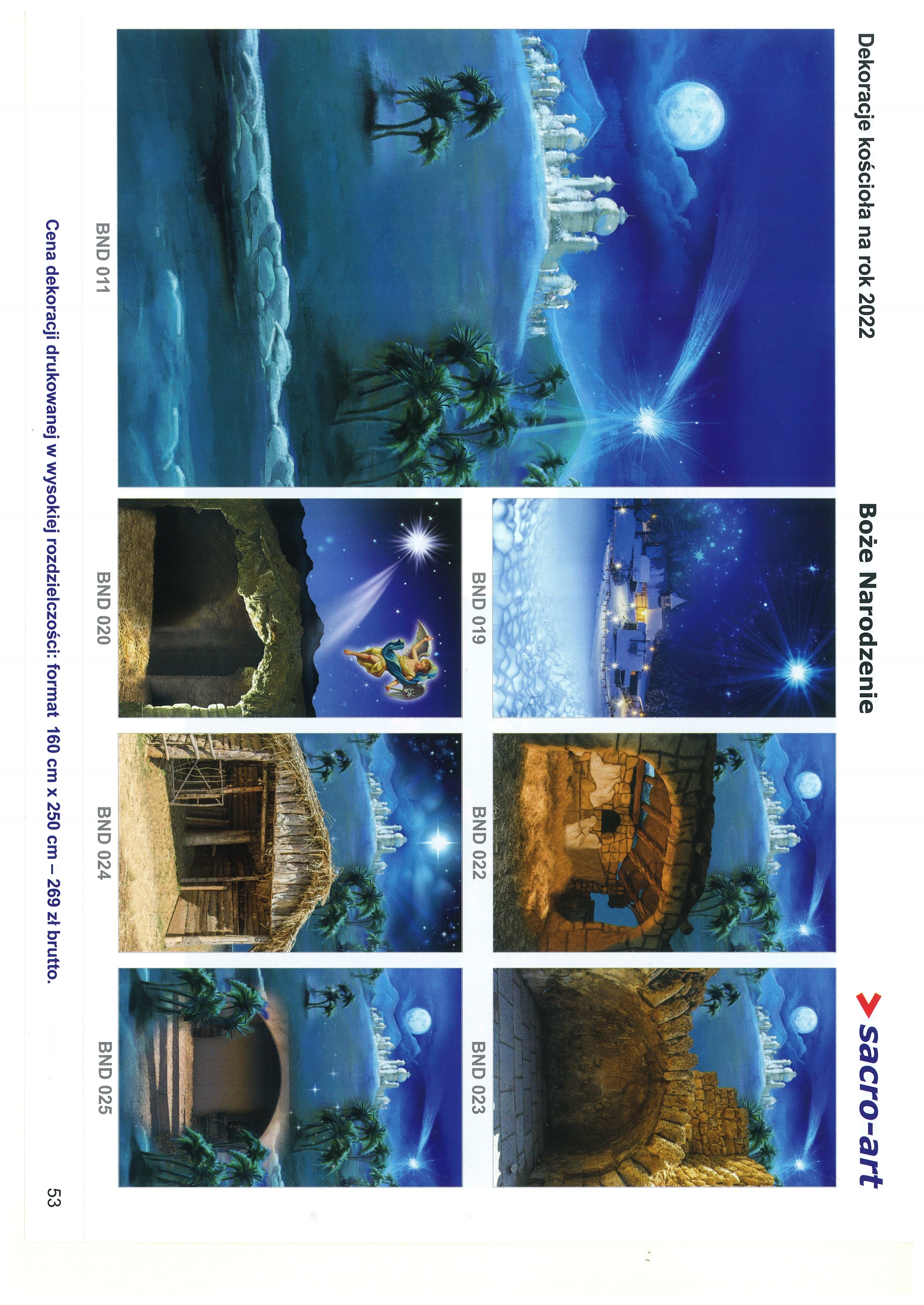 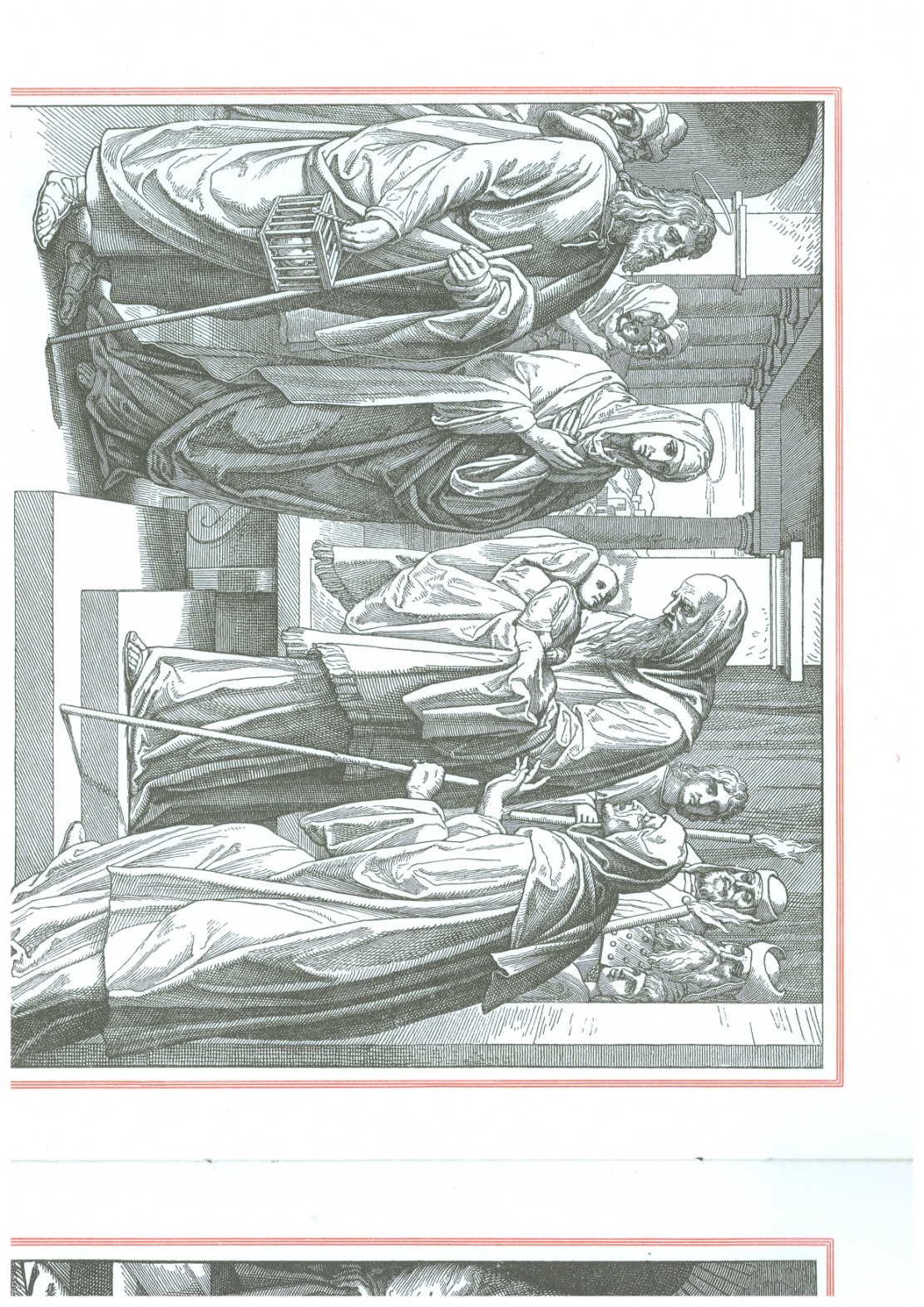 OGŁOSZENIA PARAFIALNE - 22.01. – 05.02.2023.
*Serdeczne Bóg zapłać za Wasze modlitwy, prace i ofiary na rzecz
  naszej parafii i naszych kościołów.                                                               *W niedzielę, 29.01., o godz. 16.00 odbędzie się w kościele 
  w Niemysłowicach spotkanie Rady Parafialnej. 
*W niedzielę (29.01.) przedstawiciele Rady Parafialnej będą zbierać 
  ofiary na potrzeby kościoła w Niemysłowicach. Za składane ofiary 
  serdeczne Bóg zapłać.
*W piątek, 3 lutego odbędzie się Odwiedzanie chorych i starszych 
  parafian: Niemysłowice od. godz. 9.45; Czyżowice od godz. 10.30. 

*Spotkanie z dziećmi przygotowującymi się do 1 Komunii św. 
  oraz z ich rodzicami:  Niemysłowice – środa, 25 stycznia, g. 17.35 – po Mszy św. /w kościele/  Czyżowice – sobota, 28 listopada, godz. 18.00 /w kościele/.

*Spotkanie z kandydatami do Sakr. Bierzmowania
  (VI, VII i VIII kl. szk. podst.): 
  Niemysłowice – piątek, 27 stycznia , godz. 17.00 
  /Msza św. i spotkanie/. 
  Czyżowice, sobota, 28 stycznia, godz. 17.45 (po Mszy św.)
Ważne daty w 2023 roku:
*Uroczystość 1. Komunii św.: 
  w Czyżowicach – 7 maja, (niedziela) godz. 11.00  w Niemysłowicach – 14 maja (niedziela) godz. 11.00. *Odpust Parafialny w Czyżowicach, ku czci Najświętszego Serca 
  Pana Jezusa: 18 czerwca, niedziela, godz. 11.00.*Odpust Parafialny w Niemysłowicach, ku czci św. Anny: 
  30 lipca, niedziela, godz. 11.30.*Uroczystości Dożynkowe:
  w Niemysłowicach – 20 sierpnia, niedziela, godz. 11.00;
  w Czyżowicach – Dożynki Gminne, 26 sierpnia, sobota, 
  godz. 13.00.
 *Odeszli do wieczności: 
  20.12.2022 r. – Krystyna Wietrzyk (l.75), zam. w Białej, pochodząca 
  z Niemysłowic; 10.01.2023. – Stanisław Zarosiński (l. 68) 
  zam. w Niemysłowicach. Wieczny odpoczynek… PARAFIA ŚW. ANNY W NIEMYSŁOWICACH     
 /FILIA W CZYŻOWICACH PW. NAJŚWIĘTSZEGO SERCA PANA JEZUSA/
e-mail: parafianiemyslowice@op.pl; www.niemyslowice.infotel.: 601-861-252PORZĄDEK NABOŻEŃSTW  22.01. – 05.02.2023.  PORZĄDEK NABOŻEŃSTW  22.01. – 05.02.2023.  III NIEDZIELA ZWYKŁA, 22 styczniaIII NIEDZIELA ZWYKŁA, 22 stycznia7.30
Za + Wiktorię, Stanisława, Teofilę i Mieczysława Koryzna oraz Teofilę i Antoniego Kamińskich.9.30  W Czyżowicach: Za + ojca i teścia Franciszka Gonsior, Władysława Jarosławskiego, ojczyma Franciszka Przyklenk, Marię i Henryka Juraszków 
oraz + Wandę Kogut.
Za ++ z rodziny Sztonyk.Za + ojca Bogumiła Szewczuk oraz ++ z rodziny Chmarnych  
i Szewczuk.                                                                          11.00 Za ++ dziadków Stanisławę i Antoniego Frydryk 
oraz Marię i Wojciecha Skałka.Za + Emilię Wiszniewską w r. śm.                                                                           Poniedziałek, 23 styczniaPoniedziałek, 23 stycznia17.00Za  Bogusławę Rosikoń.Wtorek, 24 styczniaWspom. św. Franciszka Salezego, biskupa i doktora KościołaWtorek, 24 styczniaWspom. św. Franciszka Salezego, biskupa i doktora KościołaMsza św. nie odbędzie się.Środa, 25 stycznia - Święto Nawrócenia św. Pawła, apostołaŚroda, 25 stycznia - Święto Nawrócenia św. Pawła, apostoła17.00Za + Wandę Górawską.Czwartek, 26 styczniaWspomnienie św. Biskupów Tymoteusza i TytusaCzwartek, 26 styczniaWspomnienie św. Biskupów Tymoteusza i Tytusa17.00Za + Jadwigę, Jana i Stanisława Dancewicz.Piątek, 27 styczniaPiątek, 27 stycznia17.00Msza św. Szkolna:
Za ++ rodziców Rozalię w 19. r. śm. i Jana Łacina, ++ dziadków 
z obu stron oraz + Jerzego Machiew.Sobota, 28 styczniaWspomnienie św. Tomasza z Akwinu, kapłana i doktora KościołaSobota, 28 styczniaWspomnienie św. Tomasza z Akwinu, kapłana i doktora Kościoła17.00W Czyżowicach:
Za + Genowefę i Henryka Berentowicz.IV NIEDZIELA ZWYKŁA, 29 styczniaIV NIEDZIELA ZWYKŁA, 29 stycznia7.30Za + Antoninę, Władysława, Mieczysława i Franciszka Borkowskich, Julię i Andrzeja Siergiej, + Marię Parkitną 
oraz Stanisławę i Andrzeja Pęgiel.
O zdrowie i bł. Boże dla Jadwigi Wistuba oraz o opiekę Bożą 
nad rodziną.9.30W Czyżowicach:
O zdrowie i bł. Boże dla ks. proboszcza i szafarzy Komunii św. 
z Czyżowic.11.00       Za + Teofilę Kamińską w 1. r. śm.Za + Ludwikę i Bolesława Faszczowy oraz ++ dziadków Genowefę i Mariana Kościelniak.Poniedziałek, 30 styczniaPoniedziałek, 30 stycznia17.00Za + Zofię Zajączkowską.Wtorek, 31 stycznia - Wspomnienie św. Jana Bosko, kapłanaWtorek, 31 stycznia - Wspomnienie św. Jana Bosko, kapłana9.00Za Parafian.Środa, 1 lutegoŚroda, 1 lutego17.00Za + Zofię Zajączkowską.Czwartek, 2 lutego - ŚWIĘTO OFIAROWANIA PAŃSKIEGO/Matki Bożej Gromnicznej/ Dzień Życia Konsekrowanego.W czasie Mszy św. – błogosławieństwo świec.
Po Mszy św. błogosławieństwo ku czci św. Błażeja./kolekta na potrzeby klasztorów klauzurowych/Czwartek, 2 lutego - ŚWIĘTO OFIAROWANIA PAŃSKIEGO/Matki Bożej Gromnicznej/ Dzień Życia Konsekrowanego.W czasie Mszy św. – błogosławieństwo świec.
Po Mszy św. błogosławieństwo ku czci św. Błażeja./kolekta na potrzeby klasztorów klauzurowych/16.30W Czyżowicach: Za ++ rodziców Annę i Michała Licznar, rodzeństwo Parascewię, Bazylego, Stefana i Jana Licznar oraz + męża Bazylego Licznar.18.00Za + Wandę Kogut w r. śm.1 Piątek, 3 lutego – Wspom. św. Błażeja, biskupa i męczennika.
                     Po Mszy św. błogosławieństwo ku czci św. Błażeja.1 Piątek, 3 lutego – Wspom. św. Błażeja, biskupa i męczennika.
                     Po Mszy św. błogosławieństwo ku czci św. Błażeja.17.00Msza św. Szkolna:Za + Olgę i Szczepana Bass i ++ dziadków z obu stron.1 Sobota, 4 lutego1 Sobota, 4 lutego17.00W Czyżowicach: O zdrowie i bł. Boże w rodzinie Filipiak.V NIEDZIELA ZWYKŁA, 5 lutego/w czasie Mszy św. – poświęcenie chleba i wody 
ku czci św. Agaty/   /kolekta na potrzeby diecezji i Seminarium Duchownego/V NIEDZIELA ZWYKŁA, 5 lutego/w czasie Mszy św. – poświęcenie chleba i wody 
ku czci św. Agaty/   /kolekta na potrzeby diecezji i Seminarium Duchownego/7.30O bł. Boże i opiekę dla Agaty i jej rodziny.9.30W Czyżowicach: Za + Wandę Kogut w r. śm. i + Władysława Jarosławskiego.                                                                            Wymiana Tajemnic Różańcowych11.00Za + Annę i Marcina Kaspryk w r. śm. i ++ z rodziny.
O zdrowie i bł. Boże dla Anny.
Za ++ rodziców Jozefa i Kazimierę Siekierskich, i + brata Adama.Za + Józefa Kociołek oraz ++ rodziców i rodzeństwo.
Za ++ z rodziny Karmelitów i Dancewiczów.
Za + ojca Józefa Biernackiego.
Za + Pawła, Kamilę i Edytę Sucheckich w 3. r. śm.
Za ++ rodziców Weronikę i Kazimierza Stanisławskich 
oraz ++ z rodziny.                           Wymiana Tajemnic Różańcowych